Národní památkový ústav, státní příspěvková organizaceIČO: 75032333, DIČ CZ75032333se sídlem: Valdštejnské nám. 162/3, 118 01 Praha 1 - Malá Strana zastoupený: Ing. arch. Naděždou Goryczkovou, generální ředitelkou(dále jen „kupující“)aIng. Václav ŠEDAIČO:43030131adresa místa podnikání: Na výši 431/18,150 00, Praha 5 - Košíře(dále jen „prodávající“)jako smluvní strany uzavírají níže uvedeného dne, měsíce a roku tutodohodu o narovnáníi.Úvodní ustanoveníKupující objednal na základě objednávky č. 1000g1170550 ze dne 4. 10. 2017 (dále jen „objednávka“) předmět plnění, který je blíže specifikován v uvedené objednávce, která je přílohou č. 1 této dohody (dále jen „předmět plnění“).Smluvní strany si potvrzují, že na základě objednávky bylo řádně plněno a byl tak oboustranně naplněn účel kupní smlouvy.Dodatečně bylo kupujícím zjištěno, že nebyla splněna podmínka uveřejnění objednávky postupem podle zákona č. 340/2015 Sb., o zvláštních podmínkách účinnosti některých smluv, uveřejňování těchto smluv a registru smluv (dále jen „ZRS“), ve znění pozdějších předpisů, a došlo ke zrušení kupní smlouvy od počátku dle § 7 odst. 1 ZRS.Vzájemná plnění poskytnutá ze zrušené smlouvy jsou bezdůvodným obohacením, protože bylo plněno z právního důvodu, který odpadl.II.Účel dohodyNa základě výše uvedených skutečností uzavírají smluvní strany tuto dohodu o vypořádání bezdůvodného obohacení a o narovnání.Smluvní strany prohlašují, že dne 19. 10. 2017 došlo	k předání předmětu plnění ze stranyprodávajícího kupujícímu a kupující předmět plnění převzal. Předmět plnění specifikovaný v objednávce byl dodán v požadovaném množství a bez vad.Prodávající na předané plnění vystavil fakturu č. 16100006 ze dne 10.10. 2017 znějící na částku 71.944,42 Kč bez DPH, DPH v sazbě 21% ve výši 15.108,33 Kč, celkem na částku 87.052,75 Kč včetně DPH. Smluvní strany potvrzují, že kupující uhradil prodávajícímu sjednanou kupní cenu ve výši 71.944,42 Kč bez DPH, celkem částku 87.052,75 Kč včetně DPH.Smluvní strany prohlašují, že výše uvedené skutečnosti, jsou pravdivé a nesporné.Smluvní strany se tímto výslovně dohodly, že nebudou požadovat ve smyslu ust. § 2993 zák. č. 89/2012 Sb., občanský zákoník vrácení toho, co již každá ze stran podle zrušené smlouvy plnila, ani nebudou ve smyslu ust. § 2999 občanského zákoníku požadovat jakoukoliv peněžitou náhradu za poskytnutá plnění ze zrušené smlouvy.       Smluvní strany prohlašují, že přijímají vzájemná plnění uvedená v odst. 2 a 3 tohoto článku dohody. Každá ze smluvních stran prohlašuje, že jednala v dobré víře a neobohatila se na úkor druhé smluvní strany.III.Závěrečná ustanoveníTato dohoda byla sepsána ve dvou vyhotoveních. Každá ze smluvních stran obdržela po jednom totožném vyhotovení.Tato dohoda podléhá povinnosti uveřejnění dle zákona č. 340/2015 Sb., o zvláštních podmínkách účinnosti některých smluv, uveřejňování těchto smluv a o registru smluv (zákon o registru smluv), a její uveřejnění zajistí kupující.Tato dohoda nabývá platnosti dnem podpisu oběma smluvními stranami a účinnosti dnem jejího uveřejnění v registru smluv dle předchozího odstavce.Smluvní strany berou na vědomí, že tato dohoda může být předmětem zveřejnění i dle jiných právních předpisů.Smluvní strany se zavazují spolupůsobit jako osoba povinná v souladu se zákonem č. 320/2001 Sb., o finanční kontrole ve veřejné správě a o změně některých zákonů (zákon o finanční kontrole), ve znění pozdějších předpisů.Smluvní strany prohlašují, že tuto dohodu uzavřely podle své pravé a svobodné vůle prosté omylů, nikoliv v tísni a že vzájemné plnění dle této smlouvy není v hrubém nepoměru. Dohoda je pro obě smluvní strany určitá a srozumitelná.Informace k ochraně osobních údajů jsou ze strany NPÚ uveřejněny na webových stránkách www.npu.cz v sekci „Ochrana osobních údajů".Příloha: objednávka č. 1000g1170550 ze dne 4. 10. 2017V	dne	KupujícíProdávající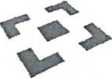 Národní památkový ústavse sídlem Valdštejnské nám. 3, 118 01 Praha 1 - Malá Strana IČ: 75032333, DIČ: CZ75032333Fakturační adresa:Národní památkový ústav,generální ředitelstvíValdštejnské nám. 3,118 01 Praha 1 - Malá StranaV Praze dne 4.10. 2017Objednávka číslo:/2017Dodavatel:ADES Ing Václav ŠedaNad zámečkem 50150 00 Praha 5IČ: 43030131 DIČ: xxx bankovní spojeníxxxčíslo účtu: xxxObjednáváme u Vás:Na faktuře uvádějte vždy číslo naší objednávky.Splatnost faktury dodavatele je 21 dnů ode dne doručení objednatele.Faktura bude obsahovat rozpis uskutečněné dodávky zboží, u provedených prací bude doložena předávacím protokolemobjednateldodavatel(podpis) /razítko/Vyřizuje: Ing. tel:, Správce rozpočtu:		Objednávka bude hrazena: z DKRVO	i Středisko: 1020100Umístěni: GnŘ NPÚ	Elektronické tržiště, Id veřejné zakázky: nesoutěženo